                             18 января - День снеговика.Он не мал, и не велик,Вместо носика морковка,Он в снежки играет ловко.День рождения справляетИ гостей всех собирает.    18 января в группе «Радуга» прошёл тематический день, посвящённый Дню снеговика. Ребята познакомились с историей праздника, узнали о том, что означает сама фигура снеговика. Поиграли в интересные подвижные, дидактические игры, посмотрели мультфильм «Снеговик-почтовик».    Снеговик - это символ русской зимы. Считается, что если слепить в этот день снеговика и загадать желание - оно обязательно сбудется. И лепить можно не только из снега, но и из пластилина, а можно вырезать и из обычной бумаги. В итоге у ребят получилась целая команда веселых снеговиков.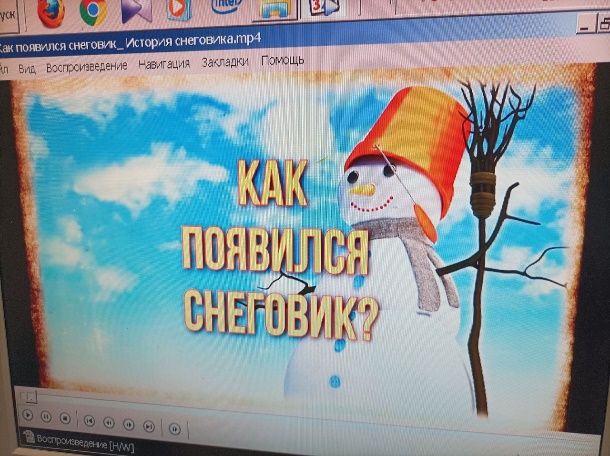 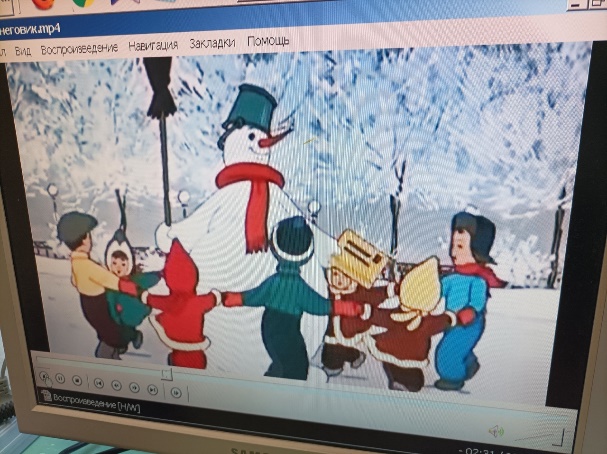 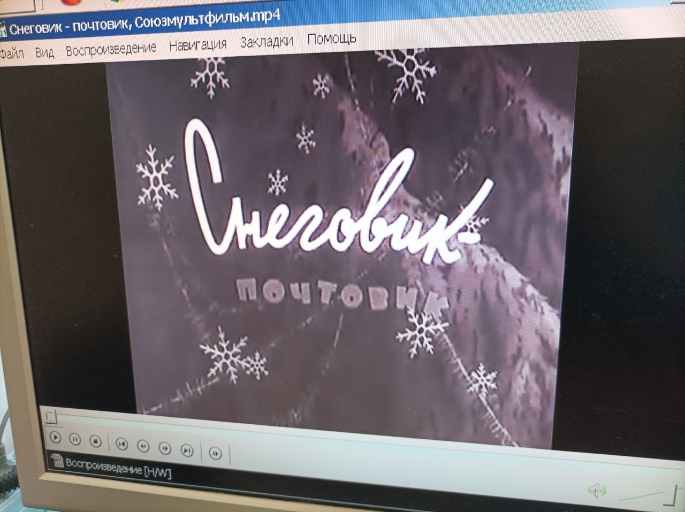 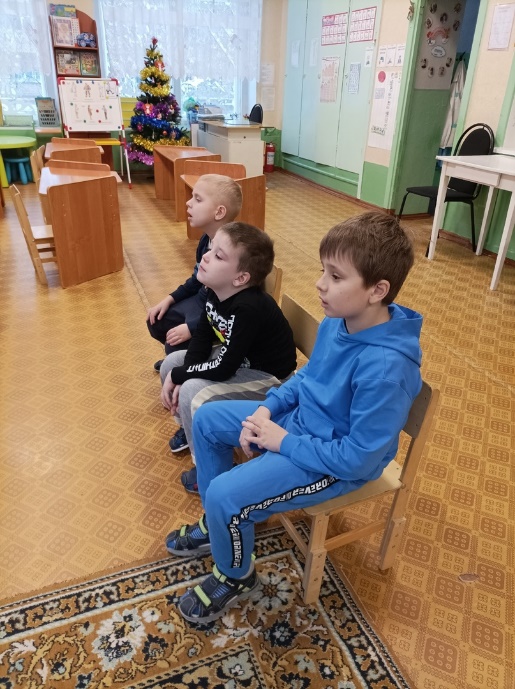 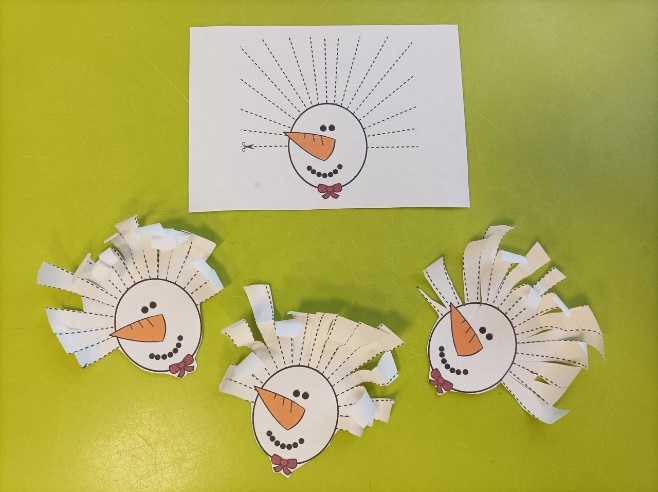 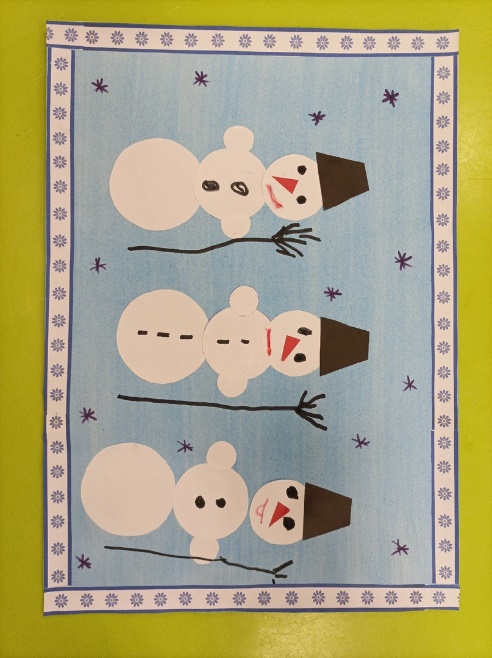 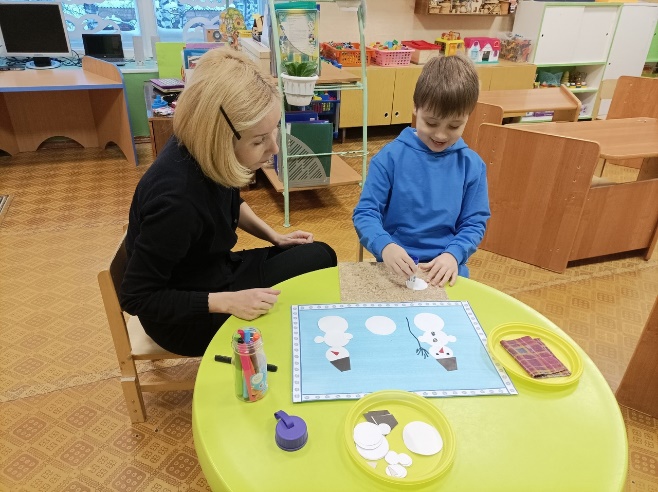 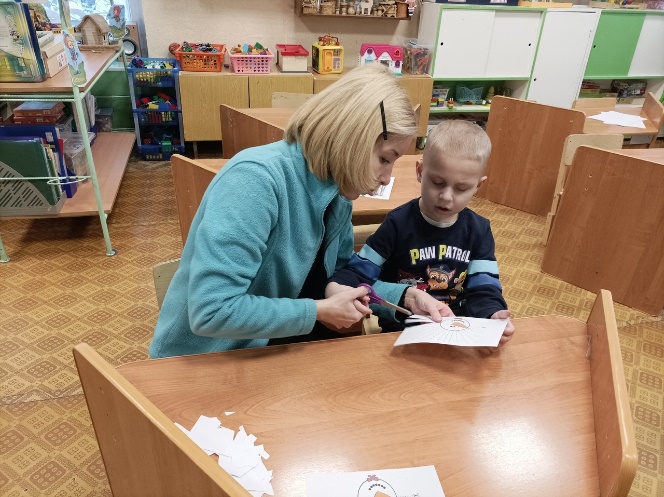 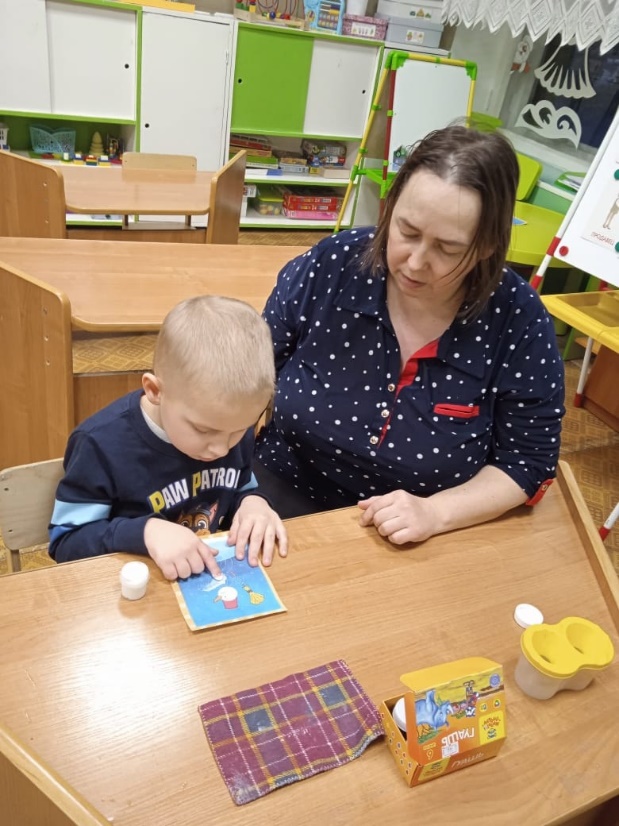 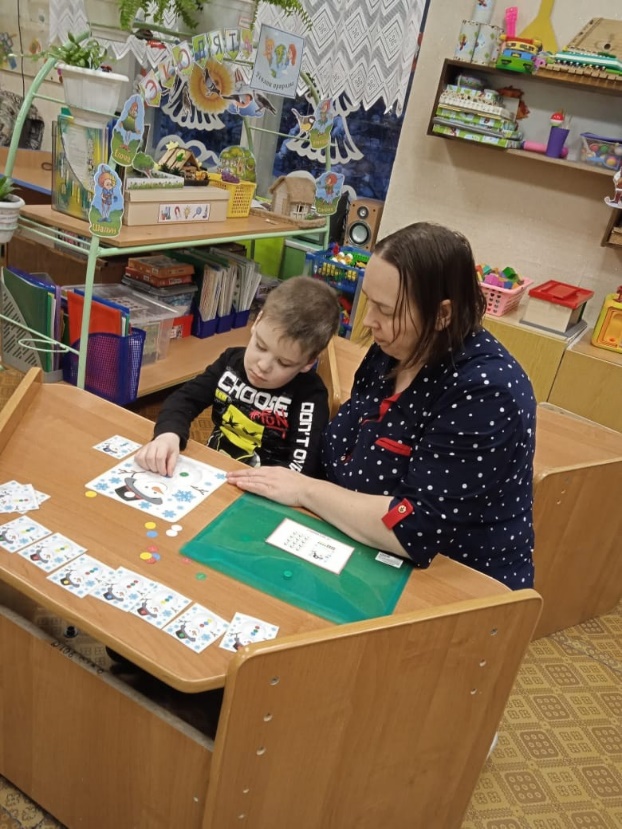 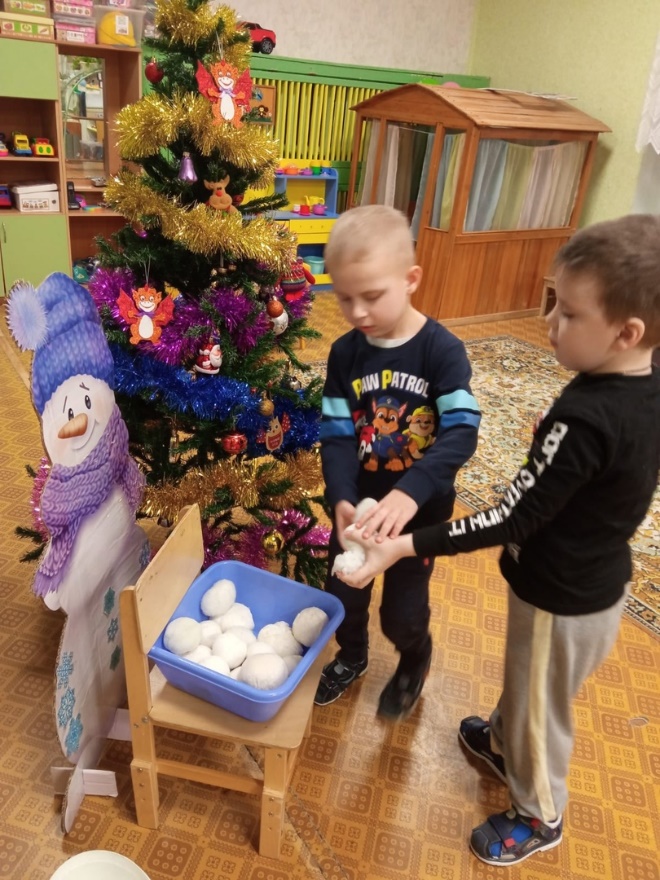 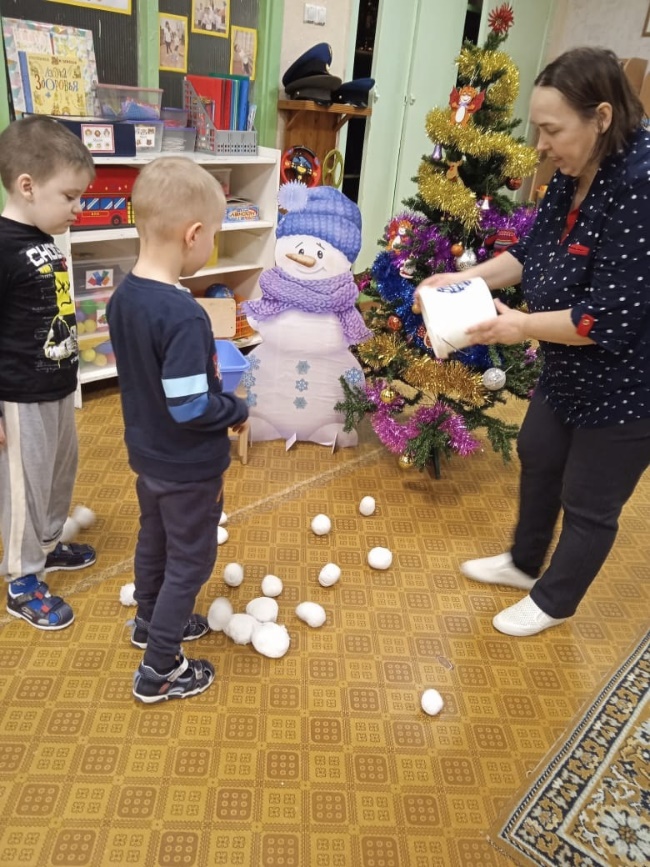 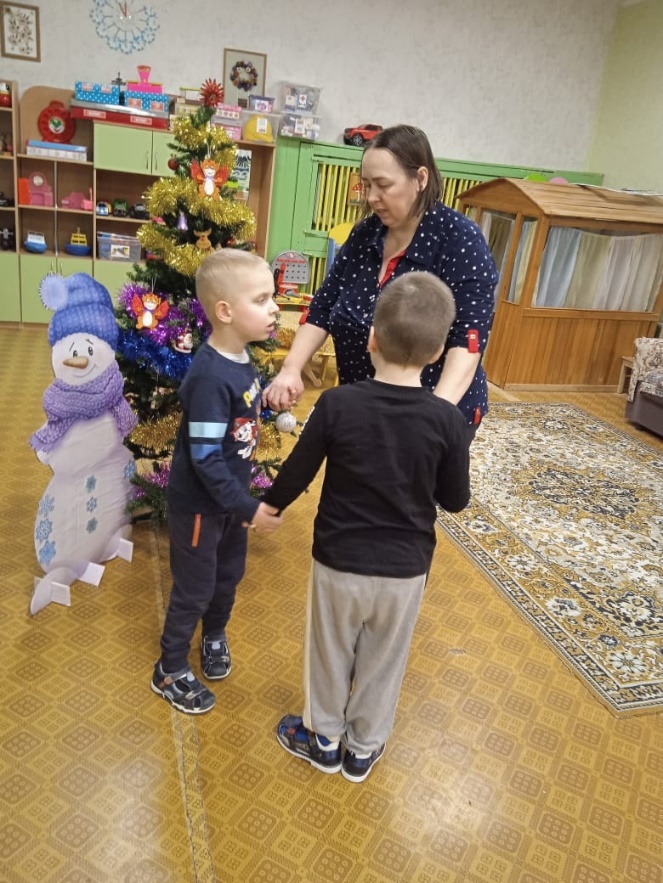 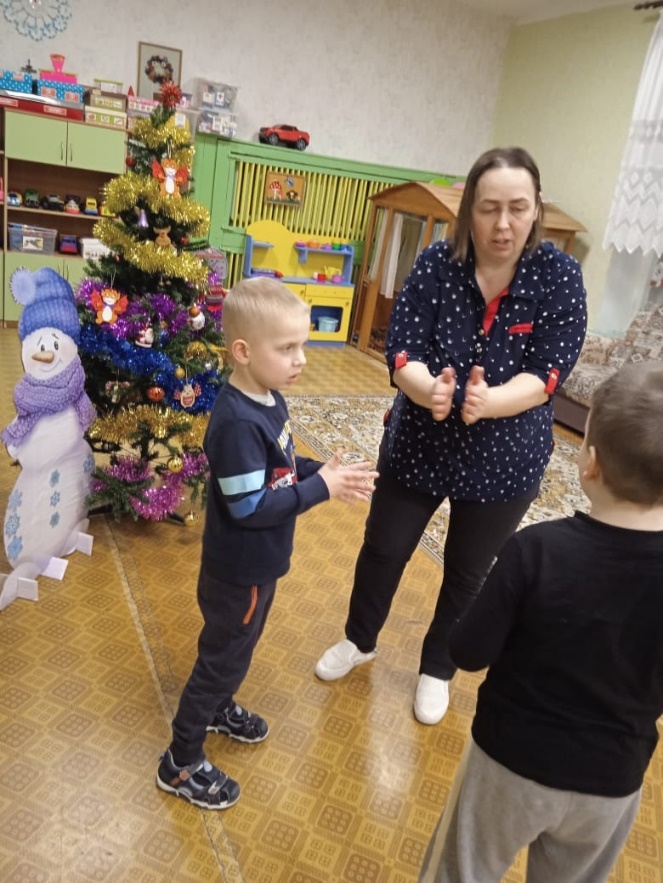 